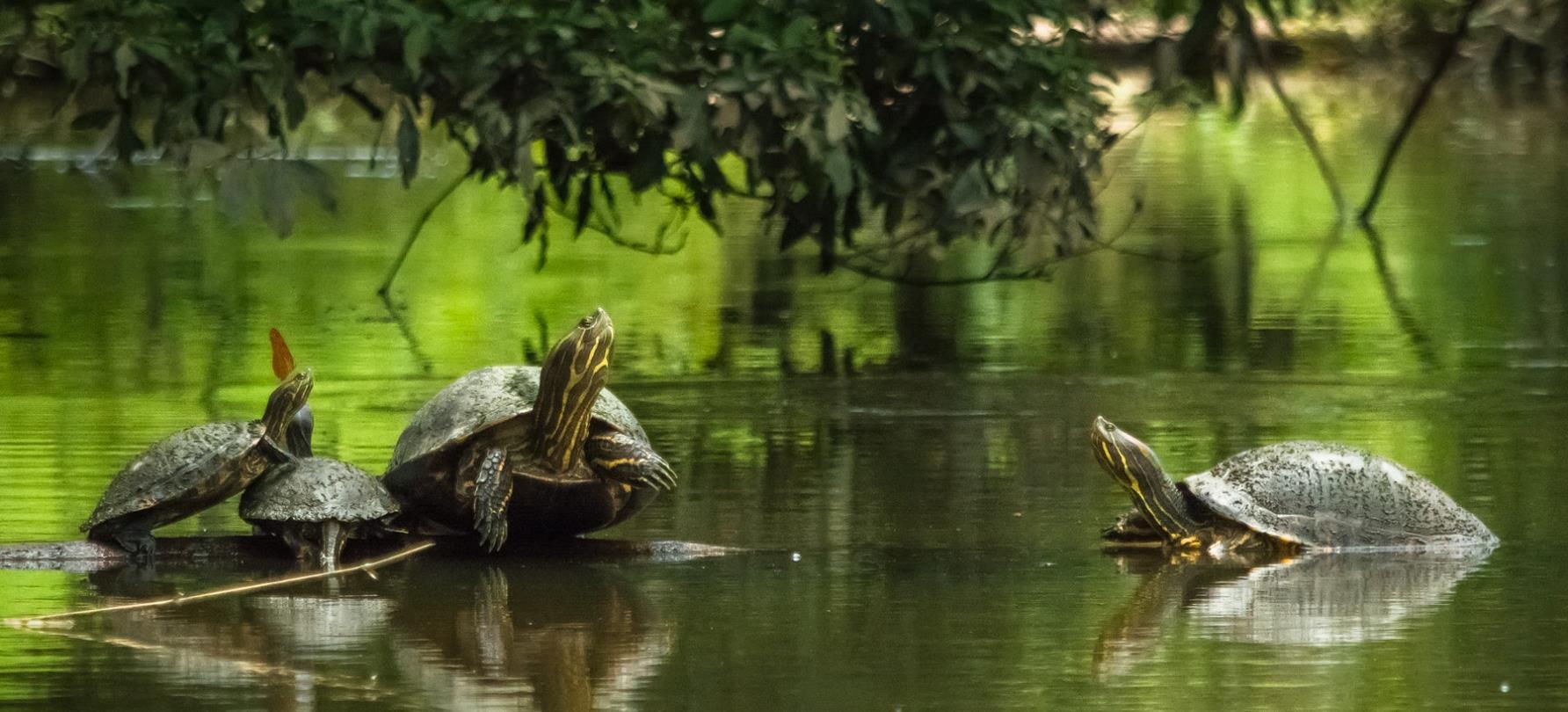 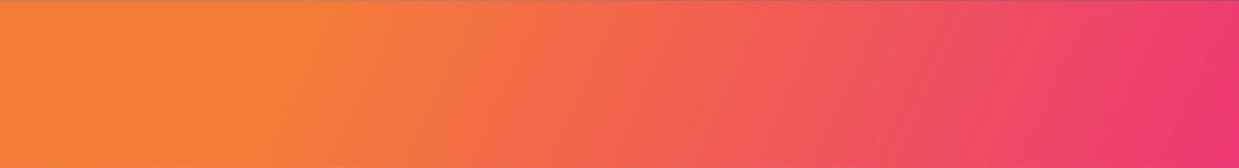 VALIDEZ01 enero al 30 noviembre de 2024.NUESTRO PROGRAMA INCLUYETraslados desde / hacia Aeropuerto Traslados terrestres entre destinos 7 noches de alojamiento con desayunos incluido (1nt. San José / 2nt. Arenal / 2nt. Monteverde / 2nt. Manuel Antonio)Excursión regular: Caminata Parque Nacional Volcán Arenal Excursión regular: Caminata Catarata Río Fortuna con almuerzo incluidoExcursión regular: Puentes Colgantes Parque Sky, Jardín de MariposasExcursión regular: Caminata Parque Nacional Manuel Antonio Impuesto del Valor AgregadoImpuestos hoteleros.No incluye: Actividades no indicadas en programaAlimentación no indicada en programaPropinas para botonesPropinas para camarerasTARIFAS**Precio por pax en USD**Infantes de 0 a 2 años no paganTarifa de niño rige de 3 a 10 años. Máximo 2 niños compartiendo habitación con sus padresHOTELES PREVISTOS O SIMILARESITINERARIODÍA 1 - SAN JOSÉ, COSTA RICA (20 MINUTOS APROX.) 16.9 KMSBienvenido a San José, Costa Rica. Recibimiento en el aeropuerto Juan Santamaría y traslado hacia hotel en San José. La capital de San José se encuentra situada en medio del Valle Central y en centro del país, considerada como una de las ciudades más cosmopolitas de América Latina. La ciudad se encuentra en un punto estratégico cerca de los principales atractivos turísticos como: edificios históricos, museos, teatros, mercados artesanales, bellos parques, centros comerciales y ofrece una variada oferta gastronómica. Alojamiento en el hotel de su elección.DÍA 2 - SAN JOSÉ  – VOLCÁN ARENAL (3 HORAS APROX.) 135 KMSSalida por la mañana hacia La Fortuna, aquí le espera el impresionante Volcán Arenal, una de las maravillas naturales del país por su majestuosidad. Hoy en día no hay erupciones de lava, pero aún se puede observar el humo y ceniza que arroja fuera de la cima del volcán.  La región del Volcán Arenal es un destino exquisito por su atractivo paisaje, sus aguas termales y el Lago Arenal.  Durante el recorrido podrá apreciar plantaciones agrícolas, plantas ornamentales y fincas de ganado. Alojamiento en el hotel de su elección.DÍA 3 - VOLCÁN ARENALVisitaremos la catarata La Fortuna, aquí tendremos una vista de sus 70 m. de altura y una caminata de 500 escalones hasta la base donde una "piscina natural" espera si quieres nadar en el agua dulce del río La Fortuna. Luego, pasaremos a almorzar a una finca de producción orgánica cerca de La Fortuna.A las 3:00 p.m., continuamos hacia el Parque Arenal 1968, aquí el guía contará sobre la historia natural y geológica del volcán, caminar por un sendero de lava sólida y disfrutar una excelente vista del Lago y Volcán Arenal.Incluye: Transporte, Guía Naturalista, Entradas de Parques, Agua Embotellada, AlmuerzoDuración estimada: 6 horas Nivel de dificultad física: ModeradoQué llevar: Pantalón Largo, Zapatos Cerrados, Bañador, Bloqueador Solar, Toalla, Cámara e Impermeable.DÍA 4 - VOLCÁN ARENAL – MONTEVERDE (3.5 HORAS APROX.) 120KMSDesayuno en el hotel. Salida por la mañana hacia Monteverde, con una extensión de bosques lluviosos, nubosos y una biodiversidad espectacular. Monteverde es el hogar de uno de los hábitats más raros y únicos del planeta y una asombrosa variedad de flora y fauna. Con su posición única en la división continental entre el Caribe y las costas del Pacífico, los bosques nublados ofrecen un microclima muy particular para las numerosas especies que habitan en esta zona. Durante el trayecto, usted observará paisajes realmente bellos y atravesará algunas localidades típicas del país. Alojamiento en el hotel de su elección.DÍA 5 - MONTEVERDEDesayuno en el hotel. Realice una caminata de altura por la Reserva Monteverde y disfrute de sus maravillas gracias a este increíble recorrido, que cuenta con un total de 6 puentes colgantes que sobrepasan el dosel del bosque y que se extienden hasta los 300 metros de longitud. Durante el trayecto podrá observar la riqueza y diversidad de la flora y fauna de la zona con una vista privilegiada desde lo más alto de la montaña. Esta actividad se puede hacer en compañía de guías especializados, que brindarán información relevante sobre la zona más montañosa de Monteverde. Alojamiento en el hotel de su elección.Incluye: Transporte, Entrada y Guías ExperimentadosDuración estimada: 2 horas Nivel de dificultad física: Alta IntensidadQué llevar: Zapatos para Caminata o Tenis, Ropa Cómoda, Repelente de Insectos, Impermeable y Cambio de RopaJardín de Mariposas y Centro Natural de Insectos y ArácnidosEn el Mariposario de Monteverde llevamos más de 30 años enseñando a la gente los insectos y arácnidos de Costa Rica. Nuestra misión es cambiar la percepción que la gente tiene de estas pequeñas e incomprendidas criaturas. Esto puede parecer una tarea de enormes proporciones, pero nuestros insectos y guías turísticos pueden ganarse incluso al visitante más escéptico.  Con hasta 30 especies de mariposas en 4 hábitats diferentes, más de 20 especies de insectos y arácnidos vivos en nuestro centro de naturaleza, una colonia activa de hormigas cortadoras de hojas y los mejores guías del sector, ¡tenemos algo para todos los gustos!Incluye:			Entrada y GuíaDuración estimada:		1 hora Nivel de dificultad física: 	FácilQué llevar:			Zapatos CerradosDÍA 6 - MONTEVERDE – MANUEL ANTONIO (4.5 HORAS APROX.) 185KMS.Desayuno en el hotel. Salida por la mañana hacia Manuel Antonio, destino el cual podrá encontrar el Parque Nacional Manuel Antonio que es considerado una de joyas naturales por su abundante diversidad de vida silvestre. Es el más pequeño de los parques nacionales de Costa Rica pero también uno de los más visitados por sus preciosas playas. Cuenta con varios senderos para caminar, miradores y la probabilidad de cruzarse con animales en su hábitat natural.  En varios puntos del parque, los senderos se ramifican y conducen a cuatro playas separadas: Espadilla Sur, Manuel Antonio, Escondida y Playita. Alojamiento en el hotel de su elección.DÍA 7 - MANUEL ANTONIO (Caminata al Parque Nacional Manuel Antonio)Desayuno en el hotel. ¡Ven y disfruta de este tesoro nacional! El ritmo de esta aventura está determinado por el consenso de las habilidades e intereses de su grupo. Hay una gran cantidad de vida silvestre que querrá detenerse para observar y aprender todo sobre su hábitat natural. Observa dos especies de perezosos, tres especies de monos que viajan a través del dosel de los árboles, mientras osos hormigueros nocturnos y varios tipos de serpientes no venenosas descansan en la selva tropical. Escucha las canciones de los diferentes pájaros mientras se deslizan por encima de tu grupo, buscando curiosamente la aventura. Vamos a disfrutar de alguna fruta fresca y refresco natural, mientras nos detenemos para disfrutar de la idílica belleza de Playa Manuel Antonio, con sus blancas arenas y verde bosque tratando de llegar a la espuma de las olas que le dan forma a este Parque Nacional. Conozca la historia de la Cultura Quepoa, el pasado de Costa Rica con respecto a esta increíblemente bella área de Manuel Antonio. Disfrute de la experiencia única e inequívoca, dejando una nueva perspectiva sobre la naturaleza. Alojamiento en el hotel de su elección.Incluye: Transporte, Guía Naturalista Certificado, Entrada al Parque, Refrigerio, Tiempo de playaDuración estimada: 4 Horas Nivel de dificultad física: FácilQué llevar:	Botella con Agua, Cámara Fotográfica, Bloqueador Solar, Repelente de Insectos, Traje de Baño y ToallaDÍA 8 - MANUEL ANTONIO– SAN JOSÉ (3.5 HORAS APROX.)  155KMS Desayuno en el hotel. Salida por la mañana hacia la capital de San José para tomar su vuelo de regreso a su país. Feliz viaje de regreso, esperamos tenerlos de visita nuevamente.FIN DE NUESTROS SERVICIOSINFORMACIÓN ADICIONALAplica suplemento para servicios de traslados llegando o saliendo en horarios nocturnos  La hora de inicio de los paseos puede cambiar. En caso de algún cambio, la información será comunicada al pasajero con el nuevo horario.En caso de que sea necesario (eventos, cierre de venta, disponibilidad), se utilizará un hotel de categoría similar.En caso de fuerza mayor se podrá usar un hotel de la misma categoría.Valores para pasajeros individualesSujetos a disponibilidad al momento de reservar y a cambios sin previo avisoTarifa de programas solo válido para fechas indicadas, no aplica para festividades locales, navidad, año nuevo y otras indicadas por el operador.El programa está cotizado en la categoría habitación más económica del hotel, para categorías superiores cotizar.Traslados señalados desde aeropuerto en servicio regular.Posibilidad de reservar excursiones, entradas y ampliar las coberturas del seguro incluido. Consulta condiciones.Este programa no incluye ticket aéreo ni impuestos aéreos.POLITICAS DE CANCELACIÓNPor los conceptos que a continuación se indican:Cancelaciones y/o cambios con menos de 10 días aplica penalidades, las mismas pueden estar sujetas a penalidad de acuerdo con la temporada, hotel y/o destino.No show o no presentación por parte del pasajero aplicara cargos o pago del importe total del viaje, abonando, en su caso, las cantidades pendientes, salvo acuerdo de las partes en otro sentido.Categoría hotelVigencia 2024SingleDobleTripleMenor 3-10 añosTURISTA01 Abr a 31 May2.0581.4091.332565TURISTA01 Jun a 30 Jun2.0601.4121.335568TURISTA01 Jul a 31 Ago2.0601.4121.335568TURISTA01 Sep a 31 Oct2.0601.4121.335568TURISTA01 Nov a 30 Nov2.0601.4121.335568SUPERIOR01 May a 30 Jun2.3151.5561.433717SUPERIOR01 Jul a 31 Ago2.3691.5831.451717SUPERIOR01 Sep a 31 Oct2.3151.5561.433717SUPERIOR01 Nov a 30 Nov2.4261.6121.469717LUJO25 Abr a 24 Jun3.8242.3081.976490LUJO25 Jun a 14 Ago4.2382.5152.121492LUJO15 Ago a 31 Ago4.0642.4282.049492LUJO01 Sep a 23 Oct3.5372.1651.874492LUJO24 Oct a 30 Nov4.0082.4002.032492CategoríaSan JoséVolcán ArenalMonteverdeManuel AntonioTuristaIrazú Hotel & StudiosMontaña de FuegoMonteverde Country LodgeIgloo Beach LodgeSuperiorCrowne Plaza CorobicíVolcano LodgeTrapp Family Lodge MonteverdeSan Bada Resort & SpaLujoGran Hotel Costa Rica Curio Collection by HiltonTabacón Thermal Resort & SpaCloud Forest LodgeShana By The Beach